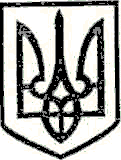 МАРКІВСЬКА РАЙОННА ДЕРЖАВНА АДМІНІСТРАЦІЯЛУГАНСЬКОЇ ОБЛАСТІР О З П О Р Я Д Ж Е Н Н Яголови районної державної адміністрації«20» листопада 2018 р.                  смт Марківка                                             № 329Про надання дозволу на розробку технічної документації із землеустрою щодо встановлення (відновлення) в натурі (на місцевості) меж земельних ділянок паї № 1430 (сіножаті), № 2260 (пасовища) у приватну власність гр. М…на території Сичанської сільської радиКеруючись ст. ст. 19, 119 Конституції України, Законом України «Про порядок виділення в натурі (на місцевості) земельних ділянок власникам земельних часток (паїв)», ст. ст. 21, 41 Закону України «Про місцеві державні адміністрації», Законом України «Про землеустрій», розглянувши заяву гр. М… (додається), власниці земельних часток паїв колишнього КСП «Марківське», (сертифікат ЛГ № 0163051) про надання дозволу на розробку технічної документації із землеустрою щодо встановлення (відновлення) в натурі (на місцевості) меж земельних ділянок (сіножаті) пай № 1430, (пасовища) пай № 2260 у приватну власність для ведення товарного сільськогосподарського виробництва на території Сичанської сільської ради,зобов’язую:1. Надати дозвіл на розробку технічної документації із землеустрою щодо встановлення (відновлення) в натурі (на місцевості) меж земельних ділянок (сіножаті) пай № 1430 – площею 2,3984; (пасовища) пай № 2260 – площею 2,4473 умовних кадастрових га у приватну власність М…, власниці земельних часток (паїв) колишнього КСП «Марківське», розташованих за межами населеного пункту на території, яка за даними державного земельного кадастру враховується в Сичанській сільській раді Марківського району Луганської області.2. Рекомендувати гр. М… власниці земельних часток (паїв) колишнього КСП «Марківське», замовити та виготовити в землевпорядній організації, яка має ліцензію на проведення землевпорядних робіт, технічну документацію із землеустрою щодо встановлення (відновлення) в натурі (на місцевості) меж земельних ділянок (сіножаті) пай № 1430, (пасовища) пай № 2260 у приватну власність для ведення товарного сільськогосподарського виробництва, розташованих за межами населеного пункту, на території, яка за даними державного земельного кадастру враховується в Сичанській сільській раді Марківського району Луганської області.Голова 	І. ДЗЮБА